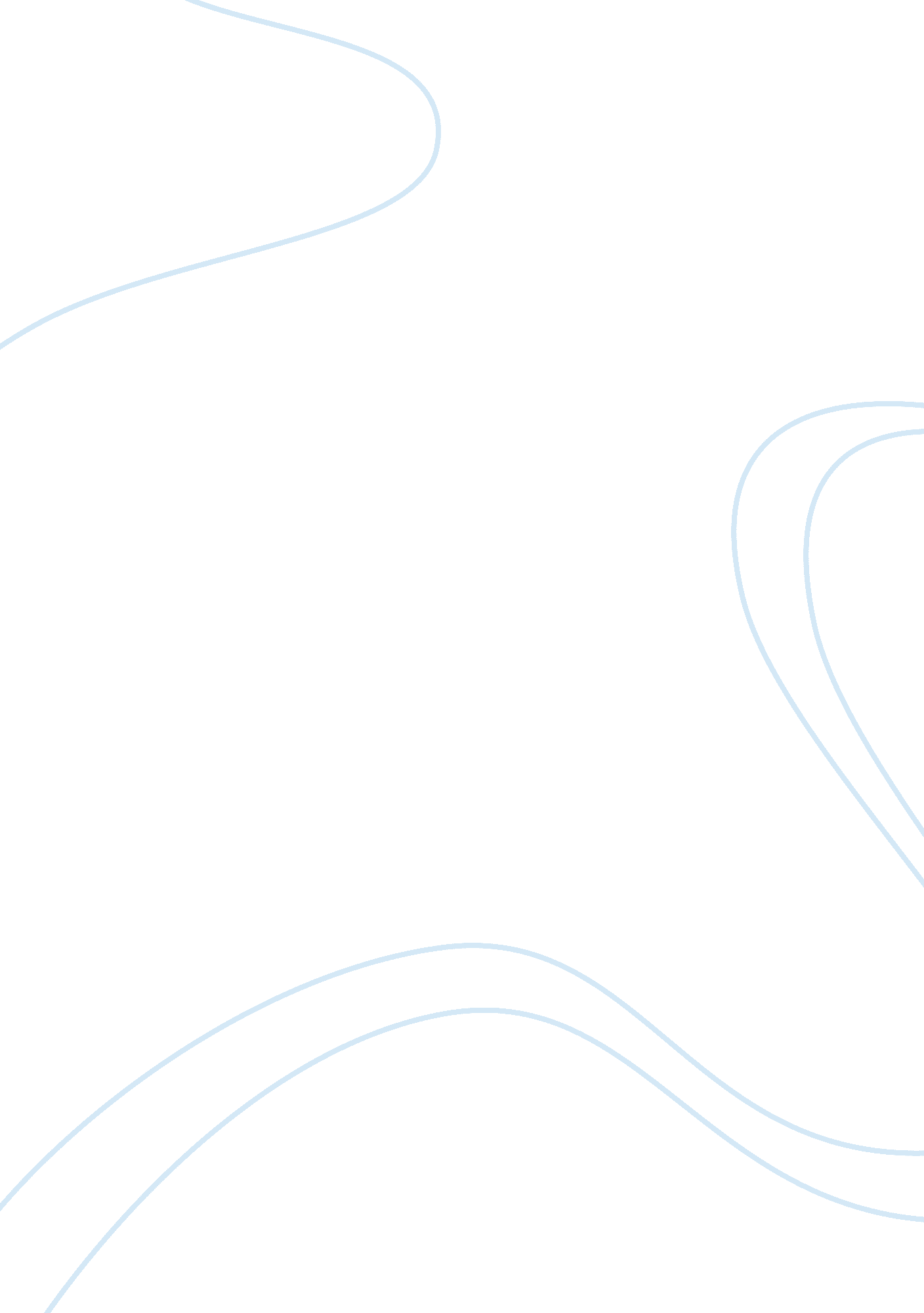 Generation jobless essay examplesBusiness, Company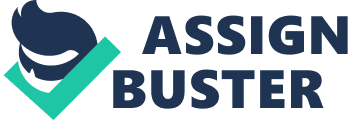 Introduction Most of employees look for a workforce that has the required educational requirements of the intended field of work. The problem with the world today is that it requires highly qualified personnel to perform assigned duties. The problem arises due to the high illiteracy levels making people seeking for job opportunities unable to meet the set standards. There is also a problem where individual may have the educational requirements but they cannot qualify to specific jobs because they do not match the specific requirements. 
The high level of international competition has made a big percent of the population to be jobless. The top ranked companies and institutions looks for individuals who are the most competent for the sake of effectiveness and efficiency (Schwarcz25). Individuals who poorly and fairly perform are sacked so that the companies can continue to compete in the international market. International companies leads to a lay-off of workers in their bid to reduce spending so that they can continue to compete. 
Another reason that leads to a jobless generation is the limited choices that are available in the market. The limited choices do not allow for more laborers to employ due to mechanization (nelson9). The company preference of using machines to perform certain roles that human can deal with have created massive loss of jobs in the market world. The machines are preferred because they are faster than human beings and the top executives give reasons that they increase the factors of production. 
In a nutshell, certain conditions lead to loss of jobs and a jobless generation continues to expand. In my opinion this situation can only be solved by self-employment and the start of small business enterprises that will create job opportunities. Work cited Dropkin, Stan, Harold Full, and Ernest Schwarcz. Contemporary American Education: An Anthology of Issues, Problems, Challenges. New York: Macmillan, 1965. 
Cleveland's Middle-Aged Jobless Workers: " a Forgotten Generation". Cleveland, Ohio: The Commission, 1969. 
Schwartz, Nelson (March 3, 2013). " Recovery in U. S. Is Lifting Profits, but Not Adding Jobs". New York Times. Retrieved 18 March 2013. 